Наименование материала: «Об обязанности банков информировать клиентов о      совершенных операциях».В соответствии с ч. 4 ст. 9 Федерального закона от 27.06.2011 № 161-ФЗ «О национальной платежной системе» оператор по переводу денежных средств (далее - Оператор) обязан информировать клиента о совершении каждой операции с использованием электронного средства платежа путем направления клиенту соответствующего уведомления в порядке, установленном договором с клиентом.                                     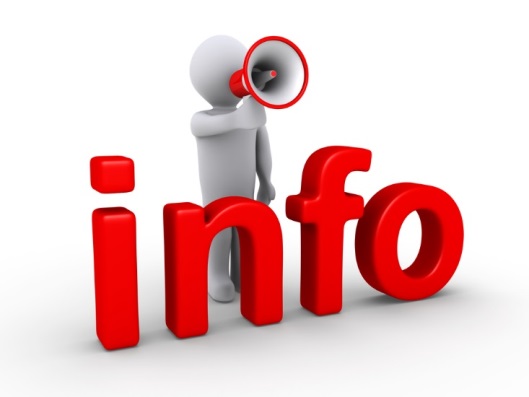  В случае выявления Оператором операции с признаками перевода денежных средств без согласия клиента, Оператор обязан приостановить исполнение операции на срок не более двух рабочих дней. Признаки осуществления перевода денежных средств без согласия клиента устанавливаются Банком России и размещаются на его официальном сайте.Оператор после приостановления перевода обязан предоставить клиенту информацию:а) о приостановлении им операции с признаками осуществления перевода денежных средств без согласия клиента;б) о рекомендациях по снижению рисков повторного осуществления операций без согласия клиента;Также оператор обязан незамедлительно запрашивать у клиента подтверждение возобновления исполнения операции.В случае, если клиент подтверждает возобновлении операции, Оператор обязан незамедлительно возобновить использование клиентом электронного средства платежа. При неполучении от клиента подтверждения возобновления операций, Оператор возобновляет использование клиентом электронного средства платежа по истечении двух рабочих дней.          При приостановлении или прекращении использования клиентом электронного средства платежа, Оператор обязан предоставить клиенту информацию о приостановлении или прекращении использования электронного средства платежа с указанием причины такого приостановления или прекращения.При  полном или частичном использовании материалов с сайта ссылка на ФБУЗ  «Центр гигиены и эпидемиологии в Оренбургской области» обязательна.